Les zones d’expansions touristiques proposés pour classement dans la wilaya de MilaPour classer les zones d'expansion touristique dans la wilaya de Mila, une étude de délimitation pour  classement et déclaration de huit zones d'expansion touristique a été réalisée. Le levé des réserves de l’agence nationale du tourisme est en cours  pour classer ces zones qui sont :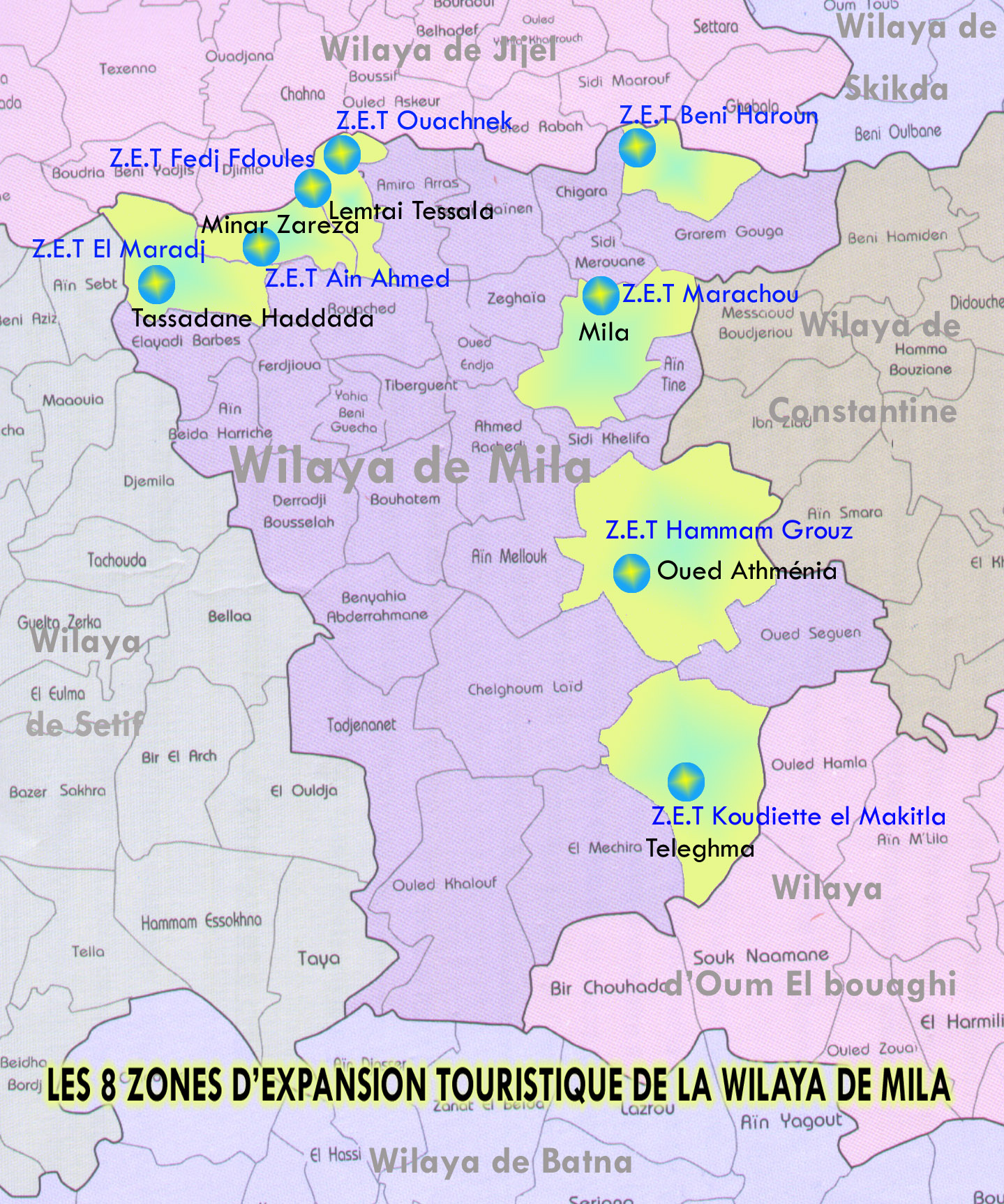 1-ZET Marechou commune de Mila :Situé au sud du chef lieu de wilaya  Terrain vierge mis a part le camp de jeunesSuperficie: 20 ha Potentialités: Hauteur ,fraicheur, eau et verdureType de tourisme a développer: montagnard, loisirs sport. 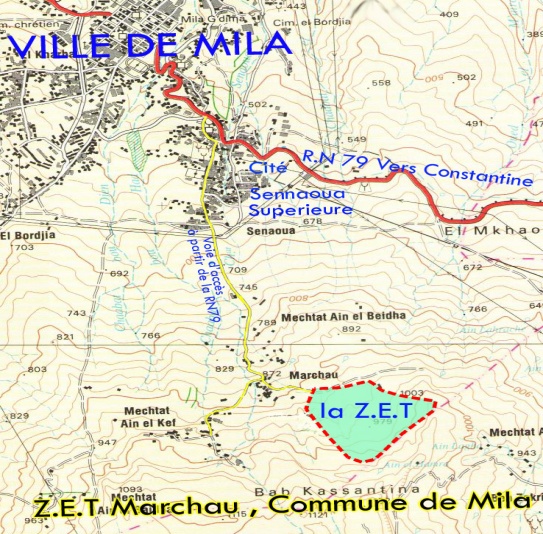 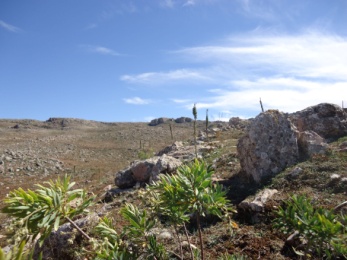 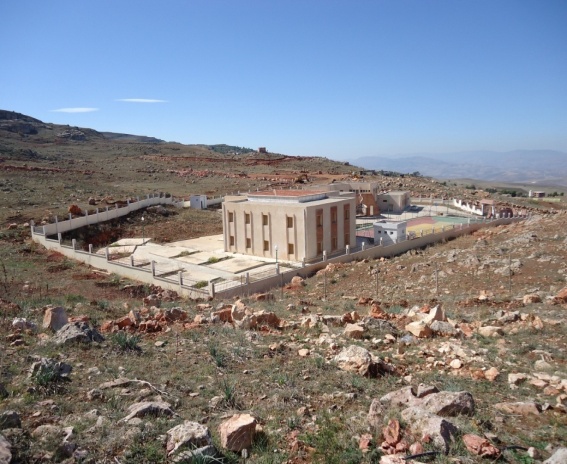 2-ZET koudiette el Mekitla commune de Teleghma :Situé au Lieu : Mechtat Smara commune de Teleghma Equipement disponibles : des hammams thermalesSuperficie:43 ha Potentialités: disponibilité d’eau thermaleType de tourisme a développer: Tourisme thermal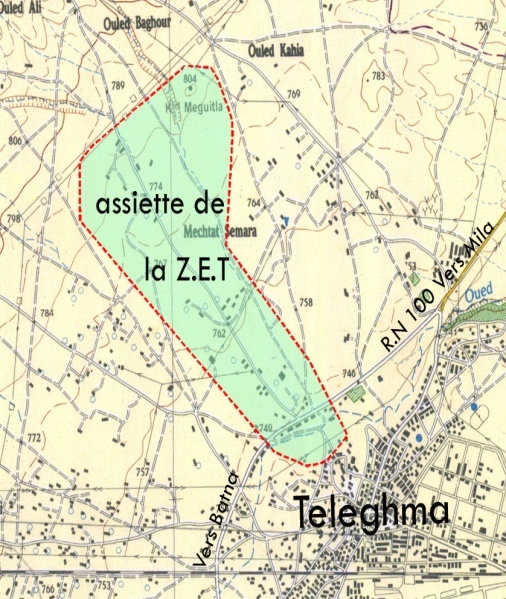 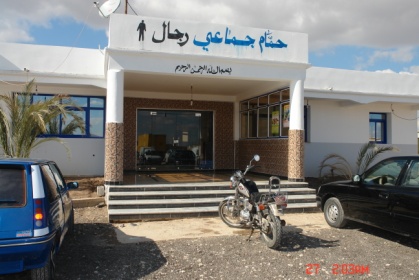 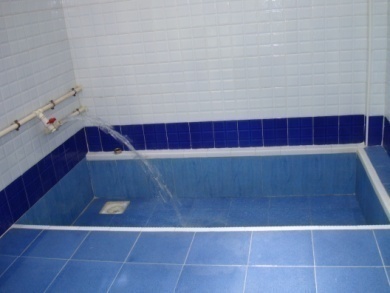 3-ZET hammam Grouz commune de Oued el Athmania :Situé à l’ouest du chef lieu de commune de oued Athmania sur la RN 05 menant vers Chelghoum LaidTerrain vierge Superficie: 252 ha Potentialités : Forêt, barrage grouz (eau et paysages).Type de tourisme a développer: détente, loisir.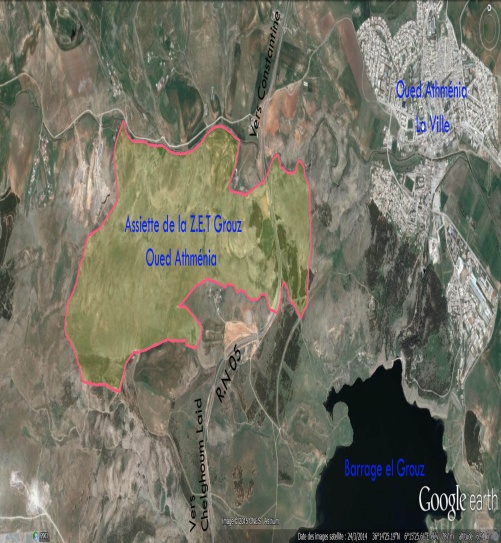 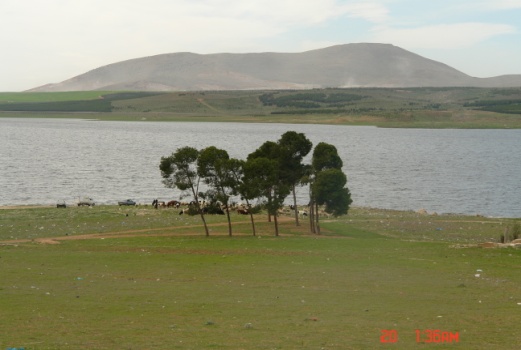 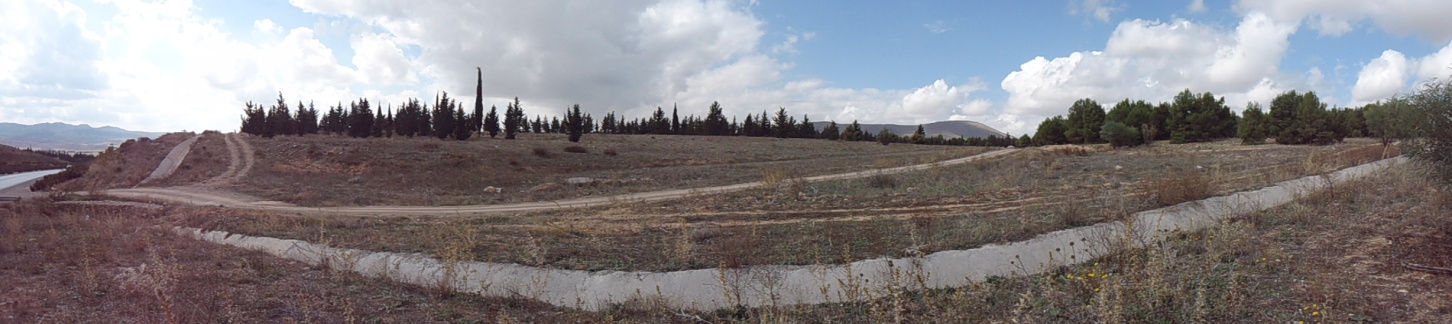 4-ZET Ouchenak commune de Tessala Lamtai :Situé à l’est de la commune de Tassala le mont Ouchenak  point culminant 1360m Superficie: 240 ha Terrain viergePotentialités : Vues panoramiques dominantes, Climat de montagne, hiver neigeux, eaux de source, forêts.Type de tourisme a développer: sport , montagne.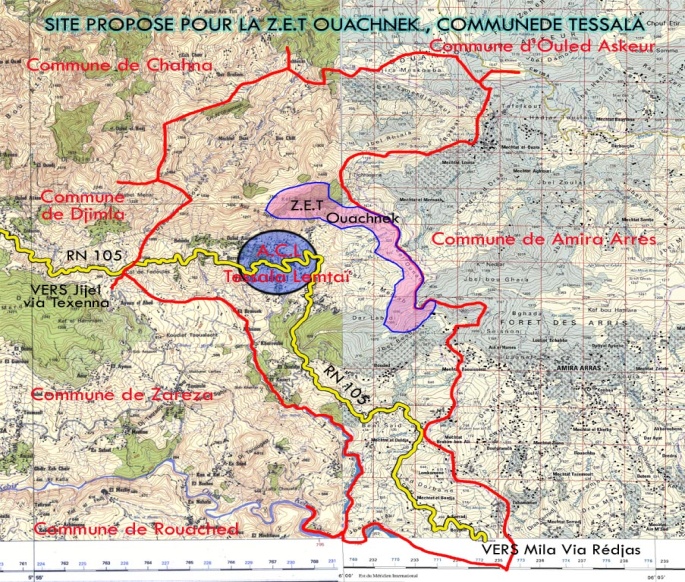 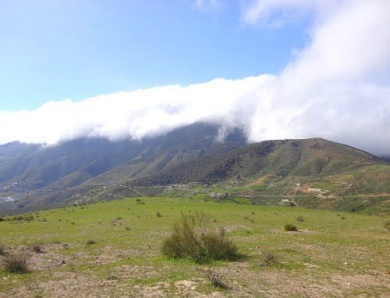 5-ZET Fedj Fedoules commune de Tessala LamtaiSitué à l’ouest de la commune de Tassala Lamtai le mont de fedj fedoules à 1200mTerrain vierge : accès à  la RN105Superficie: 120 ha Potentialités : Vues panoramiques dominantes, Climat de montagne, hiver neigeux, eaux de source.Type de tourisme a développer: rural, montagnard, repos parcours de randonnée pédestre et équestre.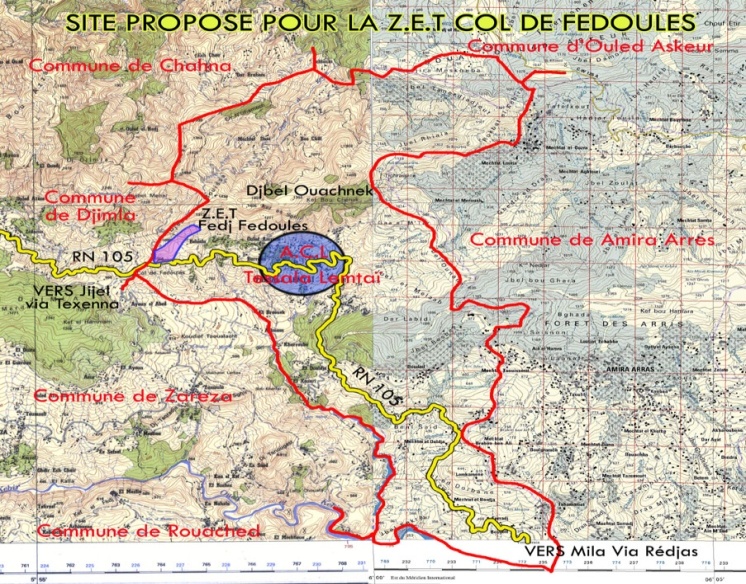 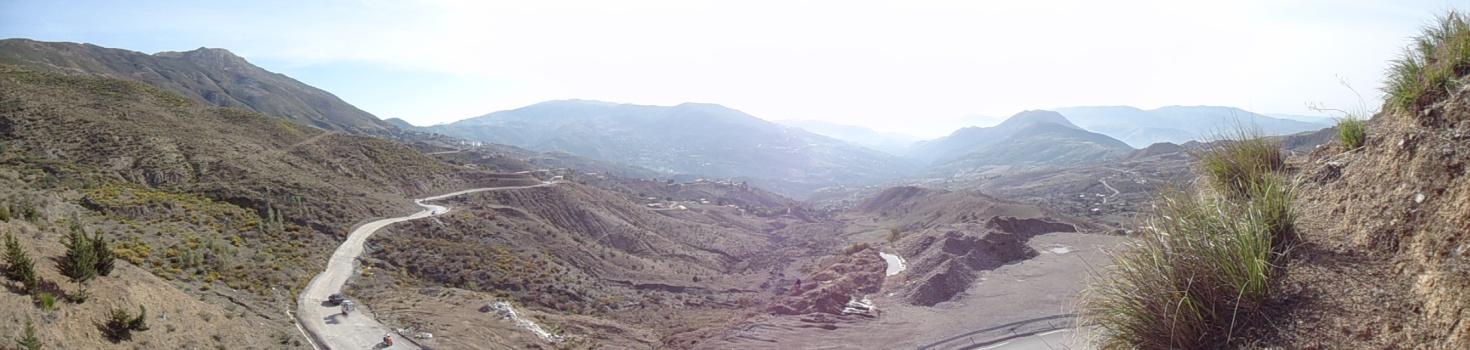 6-ZET Ain Ahmed commune de Minar Zareza :Situé au  nord de la commune de Zareza au piémont de djebel Bouafroune à plus de 1200 m  Superficie: 47 ha Potentialités  : forêt Bouafroune , Climat de montagne, hiver neigeuxType de tourisme a développer: rural, montagnard.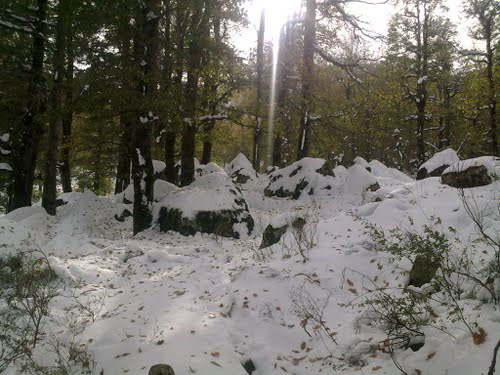 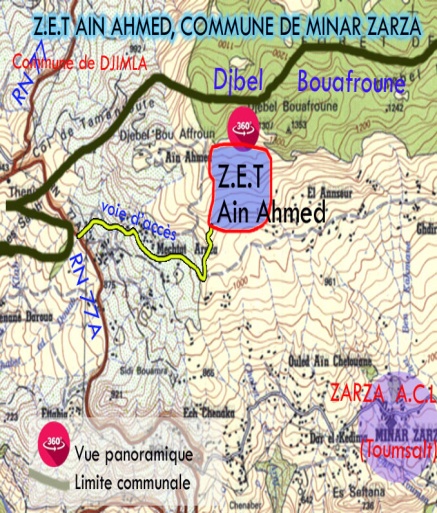 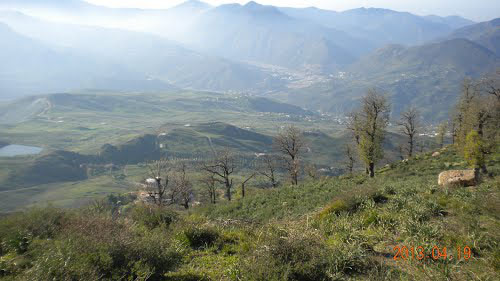 7-Z.E.T  El Merdj commune Tassadane Haddada :Situé au lieu dit Merdj Abdallah au nord de la commune de Tassadane au piémont de djebel Tamezguida à 750 m de la RN 77.Superficie: 58 ha Potentialités : à  proximité de la forêt deraa Tizi , Climat de montagne, hiver neigeuxType de tourisme a développer: rural, montagnard, Repos et quiétude.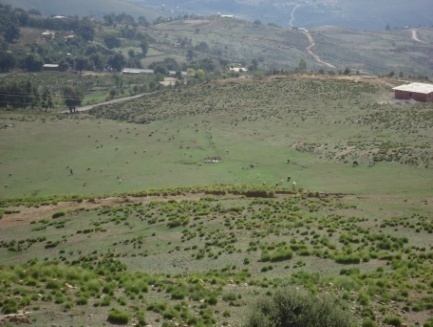 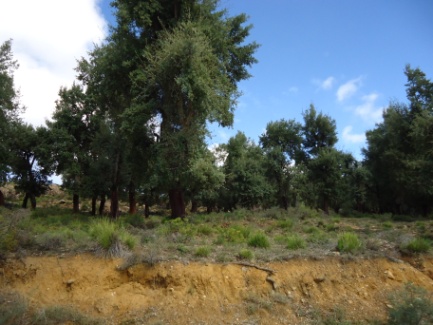 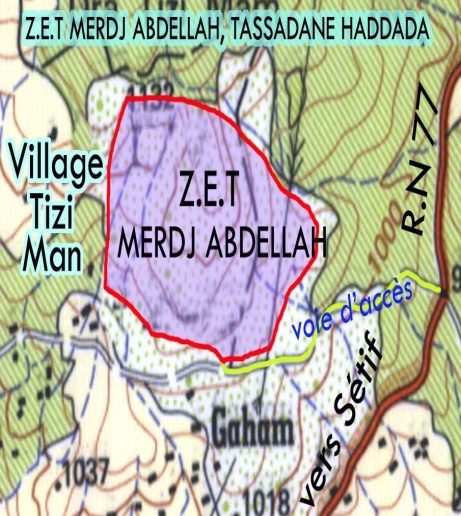 8-Z.E.T Beni Haroun  commune de Hamala :Situé  à l’ouest de la commune de Hamala au piémont de djebel M’sid AichaTerrain vierge : accès par la RN 27Superficie: 233 haPotentialités: à proximité du barrrage de Beni Haroun et à 10 km de la vieille ville de Mila Type de tourisme a développer: sport nautique, écotourisme, rondonée.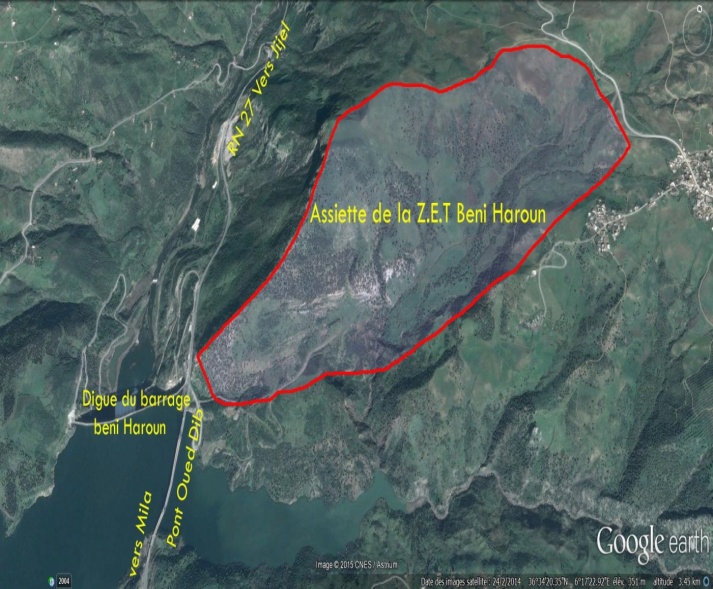 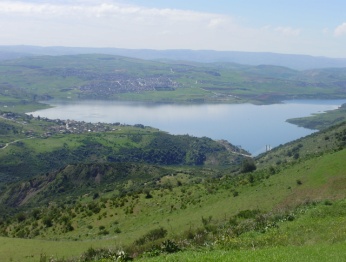 